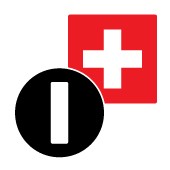 IOM RACEDAY 01.09.2019CH7078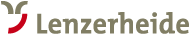 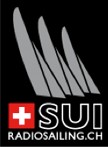 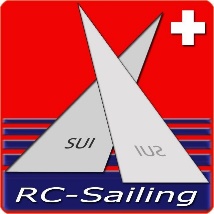 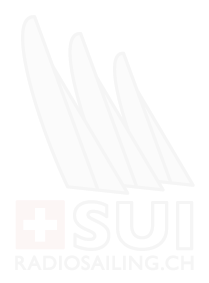 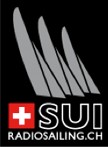 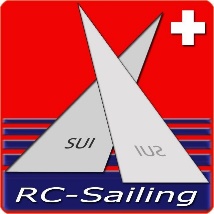 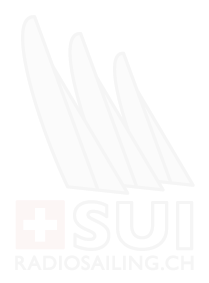 Organisation /	RC-SAILING CHOrganization:	http://www.rc.sailing.chOrt / Lieu / Place:	CH- 7078 Lenzerheide /	(Igl Lay)	46° 43′ 44.99″ N, 9° 33′ 25″ E 1473m.ü.M Parking 200m Gebührenpflichtig! / imputable! / chargeable !Camper auf Anfrage. Camper on RequsetAnmeldung /	Mit Segelnummer und mindestens 4 Quarze, bis spätestens . 18/08/2019 2000h Demande /	Avec le numéro de voile et au moins 4 quarz plus tard.	18/08/2019 2000h Inscription:	With the sail number and at least 4 crystals, the latest.	08/18/2019 8pm Wettfahrtleitung Commité de régatte:	UMPIRE Th. Blatter SUI 60 + 2 ObserverInfo : Mobil +41 79 4200888 (SMS)RC-SAILING Schweiz / Suisse / Svizzera / Svizera / SwitzerlandTel +41 794200888 info@rc-sailing.ch www.rc-sailing.chIOM RACEDAY 01.09.2019CH 7078 Anmeldung / Inscription / RegistrationNAME / NOM / NAME: ............................................................................Vorname / Prenome / First/Name:...........................................................Adresse / Adress / Address:....................................................................Plz / Code Postal / Zip Code ...................................................................Ort / Lieu / Place……………………………………………………………… Tel/Kontakt / Contact téléphonique / Phone contact……………………… E-Mail........................................................................................................Segelnummer / Numéro de voile / Sail number........................................Frequenz/Kanal................../....................../..................../.................../Für die Teilnahme sind vier Quarzpaare der zugelassenen CH Frequenzbereiche nötig! oder 2,4Ghz. FernsteuerungenFrequency / Channel ................../....................../..... .............../.................../To participate, four pairs of quartz approved CH frequencies needed! or 2.4 Ghz. RadiosFréquence / canal ................../....................../..... .............../.................../Pour participer, quatre paires de quartz a approuvé les fréquences nécessaires CH! ou 2,4 Ghz. RadiosDatum-----------------	UnterschriftEvtl. Änderungen vorbehalten. Der Veranstalter haftet nicht für persönliche Schädenoder für irgendwelche Beschädigungen und sonstige Nachteile die mittelbar oder unmittelbar mit der Veranstaltung in Zusammenhang stehen. Peut-être. Sous réserve de modifications. L'organisateur n'est pas responsable des blessures corporelles ou un support pour des dommages ou pertes directement ou indirectement à l'événement dans son contextePossibly, subject to change. The organizer is not liable for personal injuriesor stand for any damages or other losses directly or indirectly with the event in context.RC-SAILING Schweiz / Suisse / Svizzera / Svizera / SwitzerlandTel +41 794200888 info@rc-sailing.ch www.rc-sailing.chIOM RACEDAY 01.09.2019CH 7078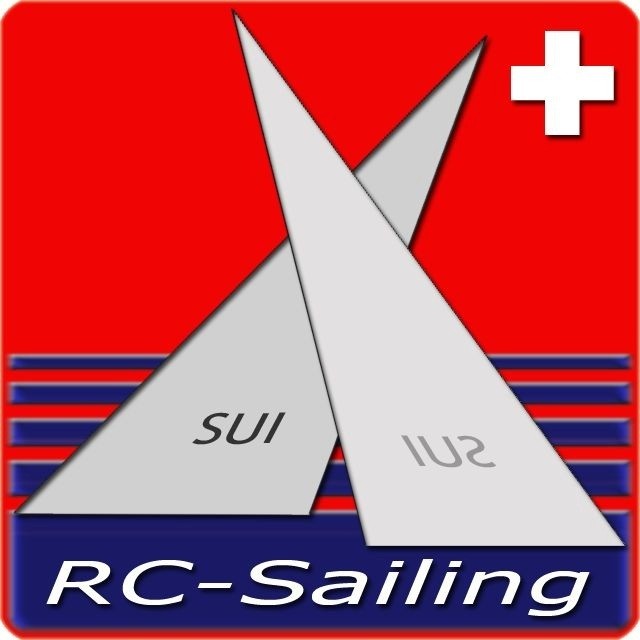 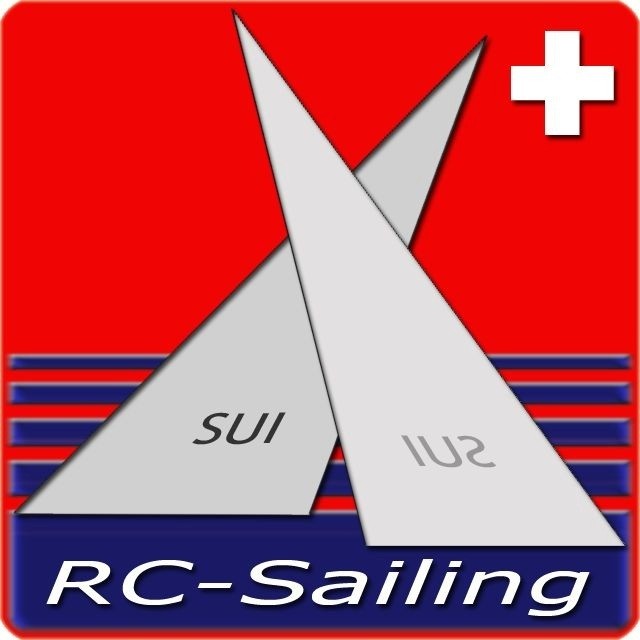 Uebernachtung Zimmer / CampingJeder Teilnehmer ist selbst für die Uebernachtung verantwortlich! Weitere Informationen:Accomodation Chambre / CampingChaque concurent est résponsable lui-mème pour l’accomodation! Information chez:Accomodation Room / CampersEach concurent ist responsible himself fort he accomodation! More informations at:http://www.lenzerheide.com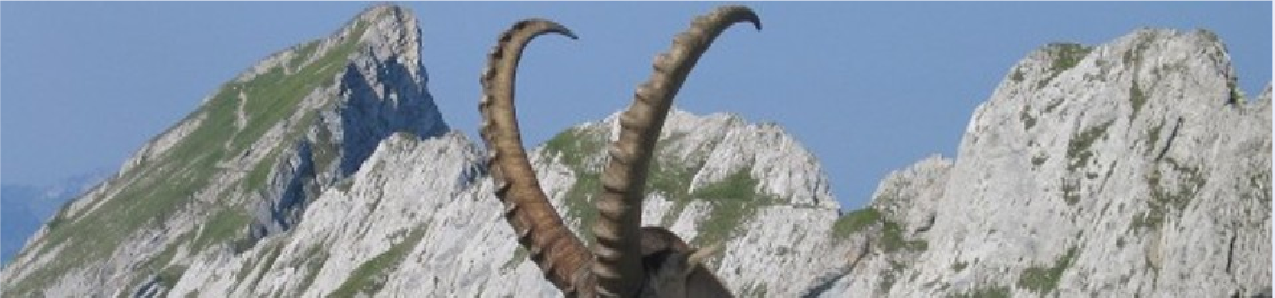 Kleinere Wohnmobile können über den Regatta Tag auf dem Parkplatz stehen, 100m vom Wasser weg. Campingplatz ist in der Nähe.Les petits campeurs peuvent utiliser la journée sont à parking, le camping n'est pas loin. Small campers can use the day parking space not far from the water, camping not far.Günstige Zimmer, Les nuitées à bas prix, Cheap Overnight stays http://www.hoteldanis.ch, http://canols.sv-group.ch, http://www.touring-lenzerheide.ch, http://www.hotelalpinaparpan.ch, http://www.sanaspans.ch, http://www.hotelcollina.ch,Ferienwohnungen / Appartements / Apartmentshttp://lenzerheide.vreebie.com, http://www.fewo-grano.ch , http://appa.ch,Viele weitere Optionen, Autres options, Other options: www.lenzerheide.comRC-SAILING Schweiz / Suisse / Svizzera / Svizera / SwitzerlandTel +41 794200888 info@rc-sailing.ch www.rc-sailing.chIOM RACEDAY 01.09.2019CH 7078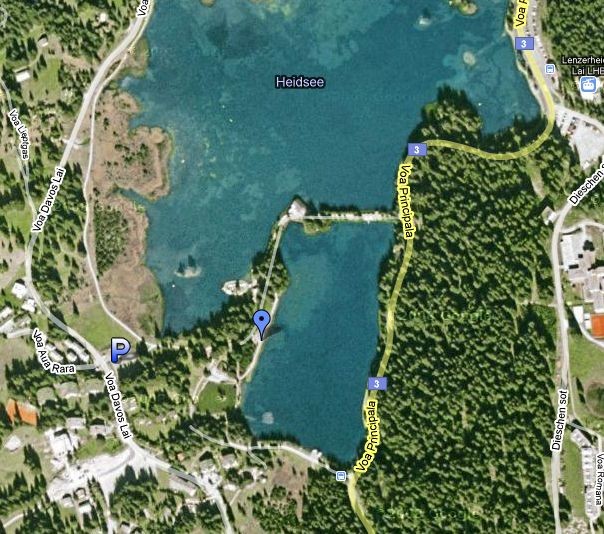 http://maps.google.ch/maps/ms?hl=de&ie=UTF8&t=h&msa=0&msid=100144546369449066406.00045b3f59541e 3843898&ll=47.185979,8.525391&spn=2.023449,4.42749&z=8&iwloc=00045b3fd56ebb284b44aWir freuen uns auf alle Modellyachtsegler zu den Regatten am Igl Lay Nous nous réjouissons de toutes les régates modèle voilier sur le Lay Igl We look forward to all model yacht sailing regattas on the Igl LayRC- SAILING CH	Thomy Blatter SUI 60 June 2019RC-SAILING Schweiz / Suisse / Svizzera / Svizera / SwitzerlandTel +41 794200888 info@rc-sailing.ch www.rc-sailing.chRegistrierung/Reception /01.09.20190915h - 1000h	IOM RaceDay 2019Briefing:01.09.20191000hProgramm / Programme / Program01.09.20191015h Start erster LaufDépart de la première manche / start 1. race1630h>Ende der Regatta / Fin des régates / end races1700hRangverkündigung / Résultats / iom race days IOM Raceday 2019Reglement /Règlement / Rules:WS 2013 /2016 (+B7) + Fair PlayMMS / HMS > 1 Head 18 Boote / Bateaux / Boats Segelanweisung, cours de voile, sailing instructionKlassen / Classe /Class:IOM /F5EMessbrief /Feuille de jauge/ Measuring form:Gültiger Messbrief.Une feuilee de jauge valable. Valable measuring form.Kosten / frais / costs:Wettfahrten / Régates / Races CHF  20.-- /  EUR	20.--